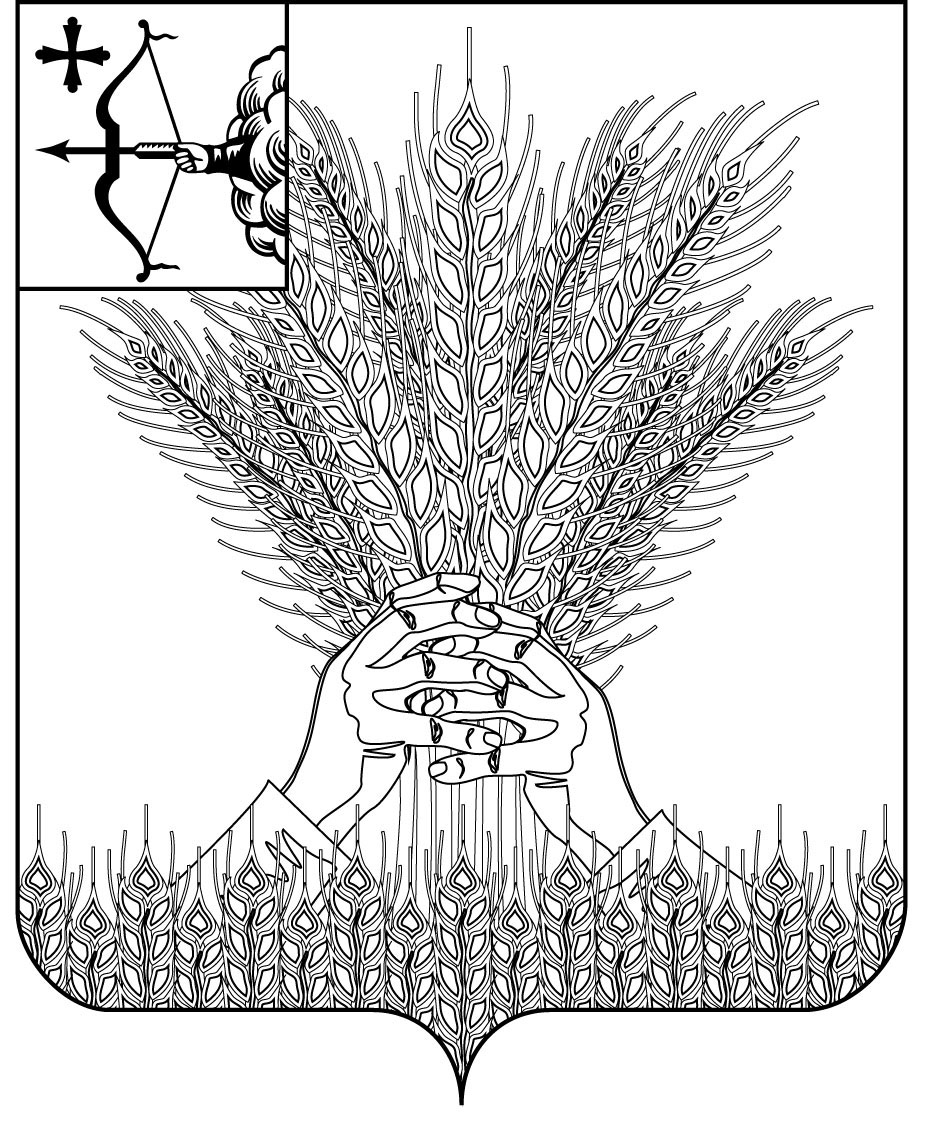 	РОССИЙСКАЯ ФЕДЕРАЦИЯДУМА КИКНУРСКОГО МУНИЦИПАЛЬНОГО  ОКРУГА КИРОВСКОЙ ОБЛАСТИпервого созываРЕШЕНИЕ         19.10.2020                                                                                № 4-47пгт КикнурО внесении изменений и дополнений в решение Кикнурской сельской Думы от 12.12.2019 № 26 «О бюджете Кикнурского сельского поселения на 2020 год и плановый период 2021 и 2022 годов»В соответствии с Бюджетным кодексом Российской Федерации, Уставом муниципального образования Кикнурское сельское поселение, Положением о бюджетном процессе в Кикнурском сельском поселении Кикнурского района Кировской области, утвержденным решением Кикнурской сельской Думы от 02.10.2014 № 14 (с изменениями), Дума Кикнурского муниципального округа РЕШИЛА:  		1. Приложения №№ 6, 7, 8  к Решению изложить в новой редакции.    	2. Опубликовать настоящее решение на официальном сайте органов местного самоуправления Кикнурского сельского поселения в сети «Интернет» и информационном бюллетени.            3. Настоящее Решение вступает в силу с момента подписания.Председатель  Думы Кикнурскогомуниципального округа           В.Н. Сычев  Глава Кикнурскогомуниципального округа       С.Ю. Галкин